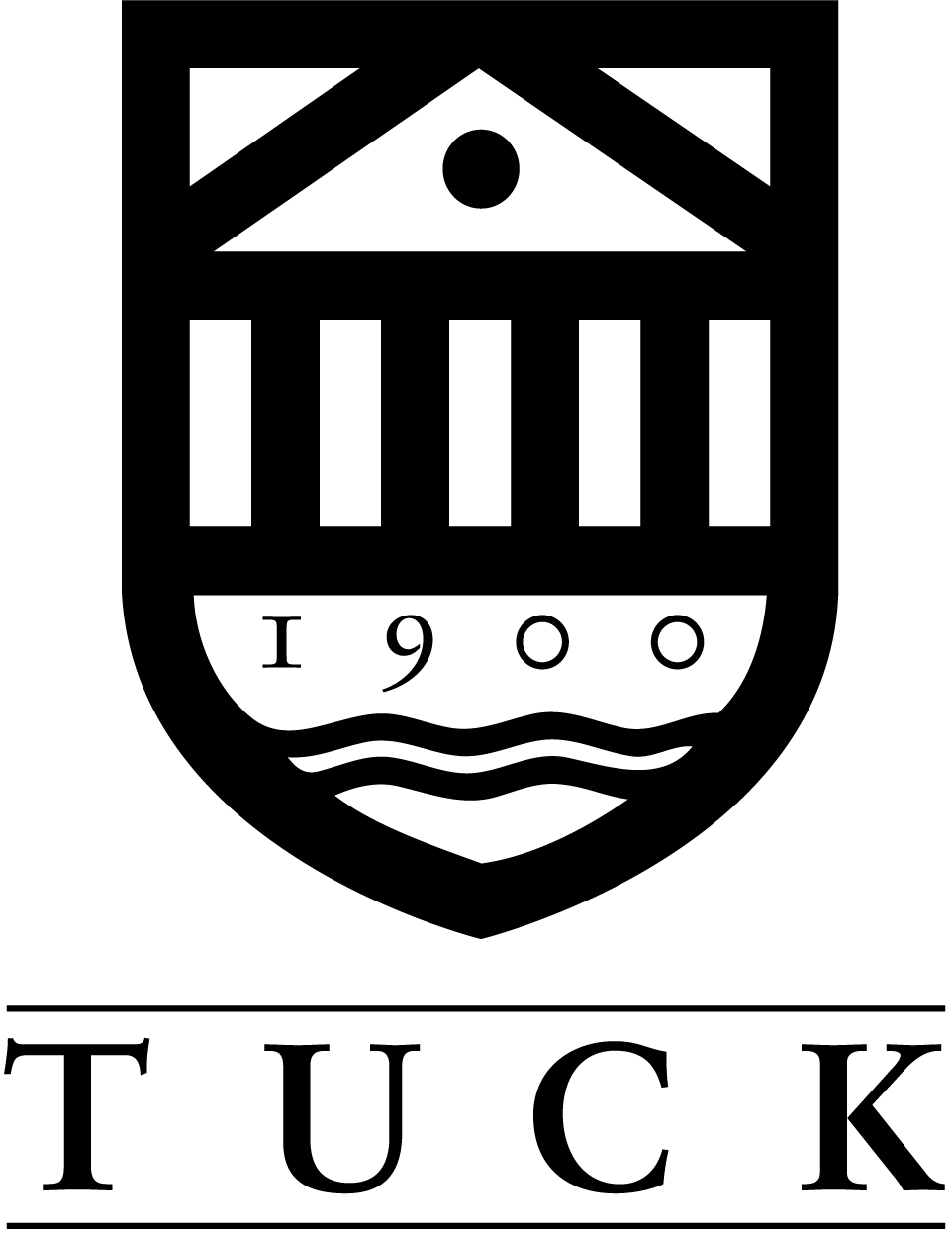 APPLICATIONS OF OPTIMIZATIONFall term Professor Kenneth Baker			Assistant:  Deborah Gibbsken.baker@tuck.dartmouth.edu	Course DescriptionThis course builds on the optimization coverage in the core and provides the student with advanced modeling and optimization tools that can be useful in a variety of industries and functions. The course emphasizes the use of spreadsheets and expands the student's capabilities in using Solver. We begin by reviewing the formulation and interpretation of linear programming models using spreadsheets and Solver. The course provides an overview of the major types of linear programs, reviewing the allocation, blending, covering, and network models featured in the core, and proceeding to general network formulations. Next, the course introduces Data Envelopment Analysis (DEA), a sophisticated linear programming approach to evaluating the efficiency of similar businesses or operating units. We look briefly at nonlinear programming for perspective on the other approaches. Then we cover the formulation and solution of integer programs, focusing on the use of binary variables and emphasizing applications in distribution, marketing and logistics. Included in the coverage are location models, traveling salesperson problems, and an optimization approach to cluster analysis. Finally, we examine evolutionary algorithms and their use in finding heuristic solutions to challenging combinatorial problems in scheduling, forecasting, and system design.RequirementsHomework. The course schedule contains regular written homework assignments. Preparation for virtually every class, including the first, involves building models and running Solver. Strict due dates for the homework assignments will be observed.  Homework assignments may be done in pairs with permission of the instructor.Exams. There is a midterm exam and a final exam. These are open book/open notes exams, each with a time limit. Software.  We rely on Risk Solver Platform. This is an advanced Windows version of the Solver packaged with Excel and is part of the student software template for Tuck students. For more information, visit www.solver.com. MaterialsThe text is Optimization Modeling with Spreadsheets (Second Edition) by Kenneth Baker, 2011 (John Wiley & Sons). Supplementary  Ronald Rardin, Optimization in Operations Research, Prentice-Hall (1998). Linus Schrage, Optimization Modeling with LINGO, Lindo Publishing (2003). Wayne L. Winston and Munirpallam Venkataramanan, Introduction to Mathematical Programming, Brooks/Cole (2003). Jeffrey H. Moore, Larry R. Weatherford, et al., Decision Modeling with Microsoft Excel, Prentice-Hall, 6E (2001).Policies

AttendanceThe general policies of the Tuck School apply. In part, this means that all students are expected to prepare for and attend class each day. Personal illness or family emergency, but not placement activities, are considered grounds for excused absences. Penalties for unexcused absences will be reflected in the course grade.LaptopsStudents are encouraged to bring their laptops to class. Some classroom exercises will involve using individual laptops; on other occasions, the instructor will require laptops to be closed.Grading

Homework 	20%
Midterm 	35%
Final 		45%Schedule

September 16Allocation, Covering, and Blending Models
Readings
Chapter 2 
Assignments
Chapter 2/3, 4, 6 

September 17Case: Red Brand Canners
Readings
Handout 
Assignments
Chapter 2/5September 22
Special Network Models
Readings
Chapter 3.1-3.4
Assignments
Chapter 2/7, 13, 15

September 23
Case: Hollingsworth Paper Company
Readings
See Chapter 3Assignments
Chapter 3/1

September 29
General Network Models
Readings
Chapter 3.5-3.7Assignments
Chapter 3/2, 4, 5, 6
September 30
Patterns in linear programming solutions
Readings
Chapter 4 
Assignments
Chapter 3/10, 11

October 6Data Envelopment Analysis (DEA)
Readings
Chapter 5 
Assignments
Chapter 4/4, 5, 9, 13

October 7
Case: Nashville National Bank
Readings
See Chapter 5Assignments
Chapter 5/5, 8, 10

October 13
Nonlinear Programming
Readings
Chapter 8.1-8.4Assignments
Chapter 5/6
October 14Midterm exam
Assignments
Portfolio model 
October 27Linearizations
Readings
Chapter 8.5 Assignments
Chapter 8/3, 5, 12

October 28
Binary Choice Models
Readings
Chapter 6Assignments
Chapter 6/1, 2, 3 

November 3
Integer Programming Formulations
Readings
Chapter 7.1 - 7.3
Assignments
Chapter 6/6, 7, 9

November 4
Location ModelsReadings
Chapter 7.4Assignments
Chapter 8/1, 3, 4
November 10
Traveling Salesperson Problem
Readings
Chapter 7.5-7.6Assignments
Chapter 8/5, 6, 7 

November 11
The Evolutionary Solver
Readings
Chapter 9
Assignments
Chapter 8/8, 9 SNE
November 17
Cluster Analysis
Assignments
Chapter 9/1, 2, 3, 4
November 18
Case: Colgate Wave
Readings
See Chapter 9Assignments
Chapter 9/11, 12November 23
Final Exam due